								Toruń, 23 marca 2023 roku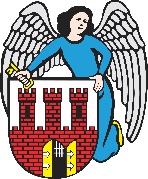    Radny Miasta Torunia        Piotr Lenkiewicz							Sz. Pan											Marcin Czyżniewski							Przewodniczący Rady Miasta ToruniaINTERPELACJAPowołując się na § 18 Statutu Rady Miasta Torunia w nawiązaniu do § 36 ust. 2 Regulaminu Rady Miasta Torunia przekazuję Panu Przewodniczącemu interpelację radnego skierowaną do Prezydenta Miasta Torunia w sprawie:- sprzedaży biletów miesięcznych MZK w placówkach Poczty Polskiej w lewobrzeżnej części miastaTREŚĆ INTERPELACJIProblem z dostępnością punktów sprzedaży biletów okresowych (miesięcznych) na lewobrzeżu podnosiłem już kilkakrotnie. Po jednym z ostatnich wystąpień otrzymałem informacje m.in. z wyliczeniami kosztów jakie w skali rocznej konieczny by były do poniesienia aby utrzymać dedykowany punk sprzedaży w tej części miasta. Po rozmowach z mieszkańcami, chciałem zwrócić się sugestią czy nie można by nawiązać  współpracy z zewnętrznym podmiotem np. Pocztą Polską aby placówkach można było dokonać zakupu biletów miesięcznych. Popularne kiosku RUCH gdzie można kupić bilety jedno przejazdowe czy krótko okresowe nie są przecież prowadzone przez Gminę Miasta Toruń a można dokonać zakupu. Placówki pocztowe od długiego już czasu są nie tylko miejscem świadczenia usług pocztowych, ale można dokonać tam zakupu licznych innych produktów (czasem nawet spożywczych).Stąd pytanie, czy z formalnego punktu widzenia nie ma przeszkód aby zaproponować Poczcie Polskiej włączenie do sprzedaży pakietu miesięcznych biletów MZK Toruń. 							/-/ Piotr Lenkiewicz							Radny Miasta Torunia